PENGARUH PERSEPSI GURU TENTANG KEPEMIMPINAN KEPALA SEKOLAH DAN DISIPLIN  TERHADAPKINERJA GURU DI SEKOLAH DASAR ISLAMTERPADU (SDIT) BAITUL MUSLIMWAY JEPARA LAMPUNG TIMURTESISDiajukan kepada Program PascasarjanaUniversitas Islam Negeri Raden Intan LampungGuna Memenuhi Salah Satu Syarat Guna Memperoleh Gelar Magister Dalam Ilmu Manajemen Pendidikan Islam 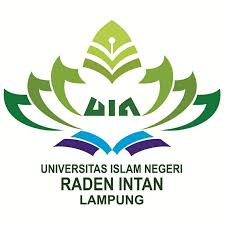 OlehANNISA SHOFIANPM: 16861310029PROGRAM MAGISTER MANAJEMEN PENDIDIKAN ISLAMPROGRAM PASCASARJANA (PPs)UNIVERSITAS ISLAM NEGERI RADEN INTAN LAMPUNG2018PENGARUH PERSEPSI GURU TENTANG KEPEMIMPINAN KEPALA SEKOLAH DAN DISIPLIN  TERHADAPKINERJA GURU DI SEKOLAH DASAR ISLAMTERPADU (SDIT) BAITUL MUSLIMWAY JEPARA LAMPUNG TIMURTESISDiajukan kepada Program PascasarjanaUniversitas Islam Negeri Raden Intan LampungGuna Memenuhi Salah Satu Syarat Guna Memperoleh Gelar Magister Dalam Ilmu Manajemen Pendidikan Islam OlehANNISA SHOFIANPM: 16861310029Pembimbing I   : Dr. H. Jamal Fakhri, M. AgPembimbing II  : Dr. Ahmad Fauzan, M. PdPROGRAM MAGISTER MANAJEMEN PENDIDIKAN ISLAMPROGRAM PASCASARJANA (PPs)UNIVERSITAS ISLAM NEGERI RADEN INTAN LAMPUNG2018